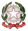 Ministero dell’Istruzione e del MeritoIstituto Comprensivo “Armando Diaz”Piazza Cardinal G. Massaia, 2 - 20123 Milano - Tel. 02 884 461 45 C.F. 80127150151 - Cod. Meccanografico MIIC8BB008 - Codice Univoco Ufficio UFG5KCEmail: miic8bb008@istruzione.it - Pec: miic8bb008@pec.istruzione.it - Sito web: www.icdiaz.edu.itDelega per il ritiro da scuola degli alunni Il/I sottoscritto/i ________________________________________________________________________________________________________________________________________________________________genitore/i dell’alunno/a ______________________________________________________________nato/a a____________________________________________     il __________________________ frequentante la Scuola Primaria	plesso Diaz   plesso De Marchi   	classe             sezione  ______                          Scuola Secondaria di primo grado classe             sezione  _____, consapevoli degli obblighi di vigilanza sui minori e non potendo provvedere personalmente al ritiro del/della proprio/a figlio/a   D E L E G A / D E L E G A N O il sig.  / la sig.ra _______________________________________________________________Carta d’identità n. ________________________________Tel. _________________________il sig.  / la sig.ra _______________________________________________________________Carta d’identità n. ________________________________Tel. _________________________il sig.  / la sig.ra _______________________________________________________________Carta d’identità n. ________________________________Tel. _________________________il sig.  / la sig.ra _______________________________________________________________Carta d’identità n. ________________________________Tel. _________________________il sig.  / la sig.ra _______________________________________________________________Carta d’identità n. ________________________________Tel. _________________________al ritiro da scuola del/della proprio/a figlio/a.Ai sensi e per gli effetti del D.P.R. 445 del 2000 e successive modifiche ed integrazioniD I C H I A R A / D I C H I A R A N Odi essere consapevoli che al ritiro non può essere delegata persona minore di anni 18; di essere a conoscenza degli orari di attività della scuola e di impegnarsi al massimo rispetto degli stessi dandone comunicazione alle persone da loro delegate; di essere a conoscenza che la scuola, all’atto della consegna dell’alunno/a, potrà richiedere il documento di riconoscimento nel caso non sussista la conoscenza personale del delegato; di sollevare l’Istituto Comprensivo ‘A. Diaz’ da qualsiasi responsabilità circa qualsivoglia evento che possa accadere dopo l’affidamento all’uscita della scuola. La presente delega, che va consegnata ai docenti di classe, deve essere corredata dalle fotocopie dei documenti di identità del/dei delegante/i e del/dei delegato/i. Essa ha validità per l’intero anno scolastico presso il nostro Istituto e vale fino a revoca o rettifica della stessa da parte dei/del/della sottoscritti/o/a. In caso di affidamento disposto con sentenza giudiziale, alla presente deve essere anche allegata la relativa documentazione. Milano, lì _______________  ____________________________________ * NEL CASO IN CUI LA DOMANDA SIA FORMULATA E SOTTOSCRITTA DA UNO SOLO DEI GENITORI OCCORRE SOTTOSCRIVERE ANCHE LA SEGUENTE DICHIARAZIONE: Ai sensi e per gli effetti del D.P.R. 445/2000 e s.m.i., consapevole delle sanzioni penali richiamate dall’art. 76 del citato D.P.R. in caso di dichiarazioni mendaci, dichiaro sotto la mia personale responsabilità di esprimere anche la volontà dell’altro genitore che esercita la responsabilità genitoriale dell’alunno/a, il quale conosce e condivide le scelte esplicitate attraverso la presente delega. Milano, lì _______________ Firma del genitore __________________________________________Firma per accettazione della/e persona/e delegata/e 	        Firma dei genitori *  ___________________________________     _______________________________  ___________________________________     _______________________________ 